FABRICACIÓN DE UN ELECTROIMÁN	Los alumnos de 3º ESO han realizado esta actividad, incluida en la unidad 7- LA ENERGÍA ELÉCTRICA. 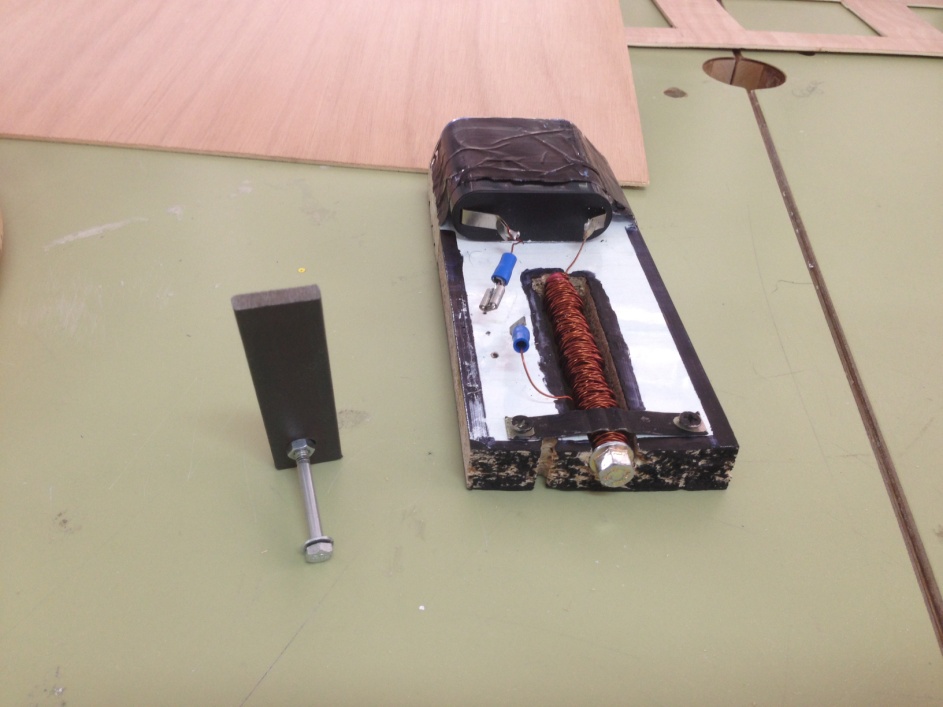 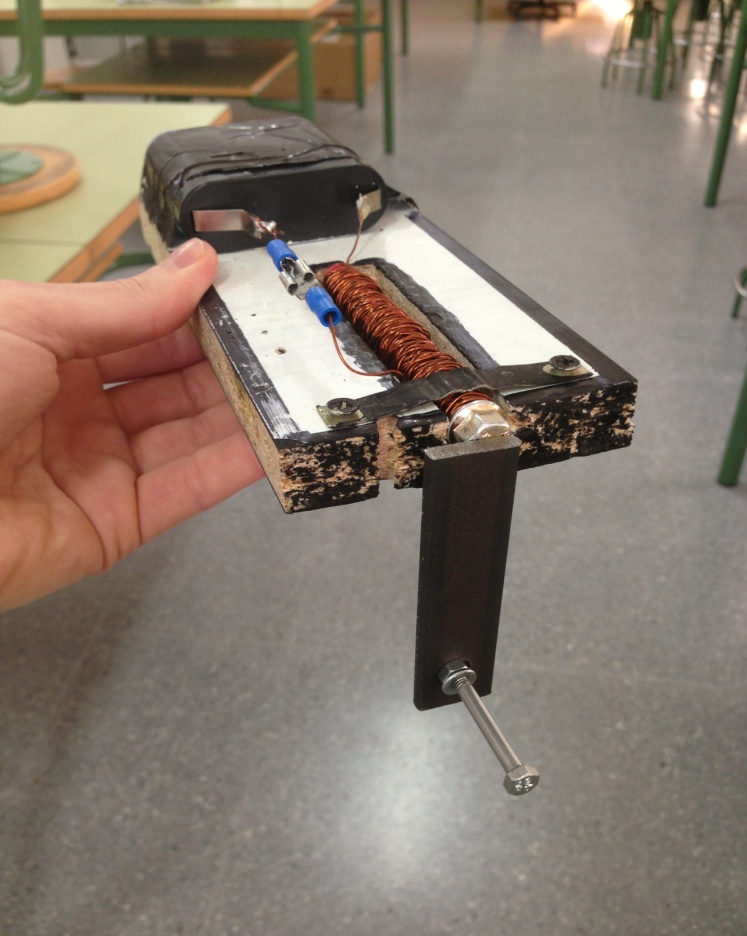 